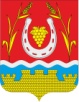 РОССИЙСКАЯ ФЕДЕРАЦИЯРОСТОВСКАЯ ОБЛАСТЬ   ЦИМЛЯНСКИЙ РАЙОНАДМИНИСТРАЦИЯЛОЗНОВСКОГО  СЕЛЬСКОГО ПОСЕЛЕНИЯПОСТАНОВЛЕНИЕ04.12.2023г.                                            № 108                                       х. Лозной Об      утверждении        Административногорегламента предоставления муниципальнойуслуги «Постановка  на учет граждан в качественуждающихся в жилых помещениях, предоставляемых по договорам социального найма»В соответствии с  Жилищным кодексом Российской Федерации, Федеральным законом от 06.10.2003 г. № 131-ФЗ «Об общих принципах организации местного самоуправления в Российской Федерации», Федеральным законом от 27.07.2010г. № 210-ФЗ «Об организации предоставления государственных и муниципальных услуг», Областным законом Ростовской области от 07.10.2005 № 363-ЗС «Об учете граждан в качестве нуждающихся в жилых помещениях, предоставляемых по договору социального найма на территории Ростовской области», Уставом муниципального образования «Лозновское  сельское поселение» ПОСТАНОВЛЯЮ:1. Утвердить Административный регламент предоставления муниципальной услуги «Постановка на учет граждан нуждающихся в жилых помещениях,  предоставляемых по договорам социального  найма»  согласно приложению.2. Специалисту, на которого возложена функция по учету граждан в качестве нуждающихся в жилых помещениях, предоставляемых по договорам социального найма, в своей деятельности руководствоваться  настоящим Административным регламентом.3.  Постановления Администрации Лозновского сельского поселения:- от 02.06.2022г. № 64 «О внесении изменений в постановление Администрации Лозновского сельского поселения от 28.08.2019г. №77 «Об утверждении Административного регламента предоставления муниципальной услуги «Постановка на учет граждан  в качестве нуждающихся в жилых помещениях,  предоставляемых по договорам социального  найма».- от 28.08.2019г. №77 «Об утверждении Административного регламента предоставления муниципальной услуги «Постановка на учет граждан  в качестве нуждающихся в жилых помещениях,  предоставляемых по договорам социального  найма» считать утратившими силу.4.  Постановление вступает в силу со дня его обнародования.5.  Контроль за исполнением настоящего постановления оставляю за собой.Глава Администрации Лозновского  сельского поселения                                            М.В. Шумный Постановление вносит	ведущий специалист  по вопросам ЖКХ  Приложение к постановлению Администрации Лозновского  сельского поселения от  04.12.2023г. №108 АДМИНИСТРАТИВНЫЙ РЕГЛАМЕНТ
предоставления муниципальной услуги
«Постановка на учет граждан в качестве нуждающихся в жилых помещениях,предоставляемых по договорам социального найма»1. Общие положения1.1. Административный регламент предоставления муниципальной услуги «Постановка на учет граждан в качестве нуждающихся в жилых помещениях, предоставляемых по договорам социального найма» (далее – муниципальная услуга) устанавливает сроки и последовательность действий при предоставлении муниципальной услуги.1.2. Получателями муниципальной услуги являются граждане Российской Федерации, зарегистрированные по месту жительства в муниципальном образовании «Лозновское  сельское поселение» или их законные представители, обратившиеся в Администрацию Лозновского  сельского поселения или в МАУ ЦР «МФЦ» (далее - заявители).1.3. К членам семьи заявителя в целях предоставления муниципальной услуги относятся:1.3.1. супруга (супруг);1.3.2. совместно с ним проживающие дети до вступления в брак, за исключением случаев обеспечения жильем вне очереди;1.3.3. совместно с ним проживающие родители;1.3.4. другие родственники, нетрудоспособные иждивенцы, а в исключительных случаях и иные лица, признанные в судебном порядке членами его семьи.1.4. К членам семьи погибшего (умершего) относится также вдова (вдовец) до повторного вступления в брак.1.5. В случаях, предусмотренных федеральными законами, универсальная электронная карта является документом, удостоверяющим личность гражданина, права застрахованного лица в системах обязательного страхования, иные права гражданина. В случаях, предусмотренных федеральными законами, постановлениями Правительства Российской Федерации, нормативными правовыми актами субъектов Российской Федерации, муниципальными правовыми актами, универсальная электронная карта является документом, удостоверяющим право гражданина на получение государственных и муниципальных услуг.1.6. Муниципальная услуга предоставляется Администрацией Лозновского сельского поселения (далее – Администрация). К предоставлению муниципальной услуги привлекается Муниципальное автономное учреждение Цимлянского района «Многофункциональный центр предоставления государственных и муниципальных услуг» (далее –  МФЦ) в рамках соглашения о взаимодействии в сфере организации предоставления муниципальных услуг по принципу «одного окна», в соответствии со стандартами, утвержденными Постановлением Правительства Российской Федерации от 22.12.2012 № 1376 «Об утверждении Правил организации деятельности многофункциональных центров предоставления государственных и муниципальных услуг».1.7. Сведения о месте нахождения, графике работы, справочных телефонах, адреса электронной почты Администрации и МФЦ размещаются в средствах массовой информации и на официальном сайте Администрации.Информация об Администрации:Адрес: 347311  Ростовская область,  Цимлянский район, х. Лозной, ул. Мира, 65.График работы: с 08.00 до 16.00 перерыв с 12.00 до 13.00, выходной – суббота, воскресенье.Контактные телефоны: 8 (86391)43-1-42 E-mail: sp41428@donpac.ruАдрес официального сайта Администрации Лозновского сельского поселения в сети «Интернет»:  https://xn----ctbjgqdpgccnte.xn--p1ai/ Информация о МФЦ:Адрес: 347320  Ростовская область,  Цимлянский район, г. Цимлянск, ул. Советская, 44.График работы:  понедельник-вторник  с 09.00 до 18.00 часов                              среда с 9.00 до 20.00 часов                             четверг с 9.00 до 18.00 часов                              пятница с 9.00 до 16.45 часов                             перерыв на обед с 13.00 до 13.45 часов                             суббота  с 9.00 до 12.00 часов без перерыва                              выходной  день –  воскресенье.Контактный телефон: 8(86391) 5-01-20,8(86391)5-12-81E-mail: mfc_cimlyansk@mail.ruАдрес официального сайта МФЦ в сети «Интернет»: http://cimlyanck.mfc61.ru 1.8. Информацию о порядке предоставления муниципальной услуги заявитель может получить следующими способами: лично;посредством телефонной, факсимильной связи;посредством электронной связи, посредством почтовой связи;на информационных стендах в помещении МФЦ;в информационно-телекоммуникационных сетях общего пользования: на официальном сайте МФЦ;на Едином портале государственных и муниципальных услуг (функций) www.gosuslugi.ru (далее – ЕГПМУ);на Портале государственных и муниципальных услуг (функций) Ростовской области www.pgu.donland.ru (далее – РПГМУ).2. Стандарт предоставления муниципальной услуги2.1. Наименование муниципальной услуги - «Постановка на учет граждан в качестве нуждающихся в жилых помещениях, предоставляемых по договорам социального найма».2.2.  Муниципальная услуга предоставляется - Администрацией Лозновского  сельского поселения.          2.3.  На основании требования пункта 3 части 1 статьи 7 Федерального закона от 27.07.2010 № 210-ФЗ «Об организации и предоставления государственных и муниципальных услуг» (далее – Федеральный закон от 27.07.2010 № 210-ФЗ), запрещается требовать от заявителя осуществления действий, в том числе согласований, необходимых для получения муниципальной услуги и связанных с обращением в иные государственные органы, органы местного самоуправления, организации, за исключением получения услуг, включенных в перечень услуг, которые являются необходимыми и обязательными для предоставления муниципальных услуг, утвержденных муниципальным правовым актом.2.4. Конечным результатом предоставления муниципальной услуги является принятие либо отказ в принятии на учет граждан в качестве нуждающихся в жилых помещениях.2.5. Срок предоставления муниципальной услуги составляет 30 рабочих дней со дня представления заявителем документов, обязанность по представлению которых возложена на заявителя, в Администрацию. В случае представления гражданином заявления о принятии на учет через МФЦ срок принятия решения о принятии на учет или об отказе в принятии на учет исчисляется со дня передачи МФЦ такого заявления и документов в Администрацию.2.6. Перечень нормативных правовых актов, регулирующих отношения, возникающие в связи с предоставлением муниципальной услуги:2.6.1. Жилищный кодекс Российской Федерации, от 29.12.2004 № 188-ФЗ; 2.6.2. Федеральный закон от 06.10.2003 № 131-ФЗ «Об общих принципах организации местного самоуправления в Российской Федерации»;2.6.3. Федеральный закон от 27.07.2010 № 210-ФЗ «Об организации предоставления государственных и муниципальных услуг»;2.6.4. Федеральный закон от 24.11.1995 № 181-ФЗ «О социальной защите инвалидов в Российской Федерации;2.6.5. Областной закон Ростовской области от 07.10.2005 № 363-ЗС «Об учете граждан в качестве нуждающихся в жилых помещениях, предоставляемых по договору социального найма на территории Ростовской области»;2.6.6. Постановление Правительства Ростовской области от 04.05.2012 № 354 «Об утверждении Положения о порядке признания граждан малоимущими в целях обеспечения жилыми помещениями по договорам социального найма и организации учета граждан в качестве нуждающихся в жилых помещениях»;2.6.7. Устав муниципального образования «Лозновское сельское поселение»;2.6.8. настоящий регламент.2.7. Исчерпывающий перечень документов, необходимых в соответствии с нормативными правовыми актами для предоставления муниципальной услуги, подлежащих представлению заявителем:2.7.1. Для всех категорий заявителей:2.7.1.1. заявление установленной формы (приложение 1);2.7.1.2. документы, удостоверяющие личность гражданина Российской Федерации и членов его семьи (все страницы);2.7.1.3. свидетельство о заключении брака (о расторжении брака), о рождении (смерти) членов семьи, выданных компетентными органами иностранного государства, и их нотариально удостоверенного перевода на русский язык:2.7.1.4.  правоустанавливающие документы на занимаемое жилое помещение, право на которое не зарегистрировано в Едином государственном реестре недвижимости (далее ЕГРН)2.7.1.5. при наличии у гражданина права на меры социальной поддержки, установленные федеральным законодательством, копии удостоверений и документов, подтверждающих данное право. Орган местного самоуправления самостоятельно запрашивает имеющиеся в федеральном реестре инвалидов сведения об инвалидности гражданина.  В случае отсутствия соответствующих сведений в федеральном реестре  инвалидов гражданином представляются справка (установленного образца) об инвалидности, индивидуальная программа реабилитации или абилитации (для инвалидов), выданные учреждением медико-социальной экспертизы.2.7.1.6. все копии предоставляются с предъявлением оригиналов документов. Заявитель вправе предоставить без предъявления оригиналов копии необходимых документов, заверенные в установленном порядке. 2.7.2. Для заявителей, страдающих некоторыми формами хронических заболеваний, включенных в установленный приказом Министерства здравоохранения Российской Федерации от 29.11.2012 № 987н «Об утверждении перечня тяжелых форм хронических заболеваний, при которых невозможно совместное проживание граждан в одной квартире», перечень соответствующих заболеваний, или имеющих право на дополнительную жилую площадь в соответствии с законодательством Российской Федерации также предоставляются:2.7.2.1. справка врачебной комиссии;2.7.2.2. или справка медицинского учреждения;2.7.2.3. или справка, выданная федеральным государственным учреждением медико-социальной экспертизы;2.7.2.4. или заключение врачебной комиссии.2.7.3. При наличии у заявителя права на меры социальной поддержки, установленные законодательством Российской Федерации предоставляется:2.7.3.1. для граждан, жилые помещения которых признаны в порядке, установленном Правительством Российской Федерации, непригодными для проживания и не подлежат ремонту или реконструкции: решение о признании жилого дома (жилого помещения) непригодным для проживания;2.7.3.2. для граждан, в составе семьи которых имеется трое или более детей-близнецов: соответствующий факт должен быть подтвержден свидетельствами о рождении детей-близнецов;2.7.3.3. для граждан, проживающих 5 и более лет на территории Ростовской области, в составе семьи которых имеется десять или более несовершеннолетних детей: соответствующий факт должен быть подтвержден свидетельствами о рождении детей.2.7.4. Для граждан, относящихся к категориям, предусмотренным федеральным законодательством:2.7.4.1. для Инвалидов Великой Отечественной войны: Удостоверение инвалида Великой Отечественной Войны;2.7.4.2. для Участников Великой Отечественной войны: Удостоверение участника Великой Отечественной Войны;2.7.4.3. для военнослужащих, проходивших военную службу в воинских частях, учреждениях, военно-учебных заведениях, не входивших в состав действующей армии, в период с 22 июня 1941 года по 3 сентября 1945 года не менее шести месяцев, военнослужащих, награжденных орденами или медалями СССР за службу в указанный период, выселяемых из занимаемых служебных жилых помещений:2.7.4.3.1. Удостоверение, военнослужащего, проходившего военную службу в воинских частях, учреждениях, военно-учебных заведениях, не входивших в состав действующей армии, в период с 22 июня 1941 года по 3 сентября 1945 года не менее шести месяцев, военнослужащего, награжденного орденами или медалями СССР за службу в указанный период с указанием статьи 17 Федерального закона «О ветеранах»;2.7.4.3.2. Документ, подтверждающий факт выселения из занимаемых служебных жилых помещений;2.7.4.4. для лиц, награжденные знаком «Жителю блокадного Ленинграда»: Удостоверение к знаку «Жителю блокадного Ленинграда»;2.7.4.5. для граждан, получивших или перенесших лучевую болезнь и другие заболевания, связанные с радиационным воздействием вследствие чернобыльской катастрофы или с работами по ликвидации последствий катастрофы на Чернобыльской АЭС (в соответствии с п. 1 ст.13 Закона РФ от 15.05.1991 № 1244-1): Удостоверение получившего (ей) или перенесшего (ей) лучевую болезнь и другие заболевания, связанные с радиационным воздействием вследствие катастрофы на Чернобыльской АЭС;2.7.4.6. для инвалидов вследствие чернобыльской катастрофы из числа (в соответствии с п. 2 ст.13 Закона РФ от 15.05.1991 № 1244-1): Удостоверение получившего (ей) или перенесшего (ей) лучевую болезнь и другие заболевания, связанные с радиационным воздействием вследствие катастрофы на Чернобыльской АЭС; ставшего (ей) инвалидом;2.7.4.7. для граждан (в том числе временно направленные или командированные), принимавших в 1986 - 1987 годах участие в работах по ликвидации последствий чернобыльской катастрофы в пределах зоны отчуждения или занятые в этот период на работах, связанных с эвакуацией населения, материальных ценностей, сельскохозяйственных животных, и на эксплуатации или других работах на Чернобыльской АЭС (в соответствии с п. 3 ст.13 Закона РФ от 15.05.1991 № 1244-1): Удостоверение участника ликвидации катастрофы на Чернобыльской АЭС;2.7.4.8. для военнослужащих и военнообязанных, призванных на специальные сборы и привлеченных в этот период для выполнения работ, связанных с ликвидацией последствий чернобыльской катастрофы в пределах зоны отчуждения, включая летно-подъемный, инженерно-технический составы гражданской авиации, независимо от места дислокации и выполнявшихся работ (в соответствии с п. 3 ст.13 Закона РФ от 15.05.1991 № 1244-1): Удостоверение участника ликвидации катастрофы на Чернобыльской АЭС;2.7.4.9. для лиц начальствующего и рядового состава органов внутренних дел, проходивших в 1986-1987 годах службу в зоне отчуждения; граждан, в том числе военнослужащих и военнообязанные, призванных на военные сборы и принимавшие участие в 1988-1990 годах в работах по объекту «Укрытие» (в соответствии с п. 3 ст.13 Закона РФ от 15.05.1991 № 1244-1):  Удостоверение участника ликвидации катастрофы на Чернобыльской АЭС;2.7.4.10. для младшего и среднего медицинского персонала, врачей и других работников лечебных учреждений (за исключением лиц, чья профессиональная деятельность связана с работой с любыми видами источников ионизирующих излучений в условиях радиационной обстановки на их рабочем месте, соответствующей профилю проводимой работы), получивших сверхнормативные дозы облучения при оказании медицинской помощи и обслуживании в период с 26 апреля по 30 июня 1986 года лиц, пострадавших в результате чернобыльской катастрофы и являвшихся источником ионизирующих излучений (в соответствии с п. 3 ст.13 Закона РФ от 15.05.1991 № 1244-1): Удостоверение участника ликвидации катастрофы на Чернобыльской АЭС;2.7.4.11. для граждан (в том числе временно направленных или командированных), включая военнослужащих и военнообязанных, призванных на специальные сборы, лиц начальствующего и рядового состава органов внутренних дел, органов государственной безопасности, органов гражданской обороны, принимавших в 1957-1958 годах непосредственное участие в работах по ликвидации последствий аварии в 1957 году на производственном объединении «Маяк» (в соответствии с п. 1 ст. 1 Федерального закона от 26.11.1998 № 175-ФЗ): Удостоверение участника ликвидации последствий аварии в 1957 г. на производственном объединение «МАЯК» и сбросов радиоактивных отходов в реку Теча;2.7.4.12. для граждан, включая военнослужащих и военнообязанных, призванных на специальные сборы, лиц начальствующего и рядового состава органов внутренних дел, органов государственной безопасности, органов гражданской обороны, занятых на работах по проведению защитных мероприятий и реабилитации радиоактивнозагрязненных территорий вдоль реки Теча в 1949-1956 годах (в соответствии с п. 1 ст. 1 Федерального закона от 26.11.1998 № 175-ФЗ): Удостоверение участника ликвидации последствий аварии в 1957 г. на производственном объединение «МАЯК» и сбросов радиоактивных отходов в реку Теча;2.7.4.13. для бывших несовершеннолетних узников концлагерей, гетто, других мест принудительного содержания, созданных фашистами и их союзниками в период второй мировой войны: Удостоверение бывшего несовершеннолетнего узника концлагерей, гетто, других мест принудительного содержания, созданных фашистами и их союзниками в период второй мировой войны;2.7.4.14. для вынужденных переселенцев: удостоверения вынужденного переселенца;2.7.4.15. для граждан, выезжающих (выехавших) из районов Крайнего Севера и приравненных к ним местностей:2.7.4.15.1. Трудовая книжка, подтверждающая периоды работы в районах Крайнего Севера и приравненных к ним местностей; 2.7.4.15.2. Сведения о специальном стаже работы (подтверждение стажа работы в районах Крайнего Севера);2.7.4.15.3. Документ, подтверждающий факт сдачи или купли-продажи занимаемого в районе Крайнего Севера жилого помещения;2.7.4.15.4. Справка об инвалидности;2.7.4.15.5. Пенсионное удостоверение;2.7.4.15.6. Справка о неполучении субсидии на улучшение жилищных условий в результате отселения из районов Крайнего Севера.2.7.4.16. для жен погибших (умерших) инвалидов войны, участников Великой Отечественной войн: Удостоверение, подтверждающее отнесение гражданина к данной категории с указанием ссылки на статью 21 Федерального закона от 12.01.1995 № 5-ФЗ «О ветеранах».2.7.5. В случае обращения представителя заявителя, представляется:2.7.5.1. паспорт гражданина РФ (копия второй и третьей страницы при предъявлении оригинала); 2.7.5.2. документ, удостоверяющий права (полномочия) представителя физического лица, если с заявлением обращается представитель заявителя;2.7.5.3. доверенность, оформленная в установленном законом порядке, на представление интересов заявителя;2.7.5.4. акт органа опеки и попечительства о назначении опекуна или попечителя.2.7.6. Для признания граждан малоимущими в целях предоставления им по договорам социального найма жилых помещений муниципального жилищного фонда (далее - малоимущие), помимо документов, указанных в пунктах 2.7.1.-2.7.5 настоящего регламента, данная категория заявителей, за исключением граждан, перечисленных в статье 9 Областного закона от 07.10.2005 № 363-ЗС (граждане, жилые помещения которых признаны в порядке, установленном Правительством Российской Федерации, непригодными для проживания и не подлежат ремонту или реконструкции; иные категории граждан, предусмотренные законодательством Российской Федерации (ветераны Великой Отечественной войны 1941-1945 годов с правом на льготы, установленные статьями 14, 15, 17-19, 21 Федерального закона от 12.01.1995 № 5-ФЗ «О ветеранах»; граждане, подвергшиеся воздействию радиации вследствие чернобыльской катастрофы; граждане, имеющие действующий статус вынужденных переселенцев; граждане, выезжающие из районов Крайнего Севера и приравненных к ним местностей; граждане, в составе семьи которых имеется трое или более детей-близнецов; граждане, в составе семьи которых имеется десять или более несовершеннолетних детей, проживающие 5 и более лет на территории Ростовской области)) представляют:2.7.6.1. Для подтверждения сведений о стоимости принадлежащего на праве собственности гражданину и членам его семьи налогооблагаемого недвижимого имущества:2.7.6.1.1. документы из органов (учреждений), осуществляющих оценку имущества, подтверждающие сведения о стоимости принадлежащего на праве собственности гражданину и членам его семьи налогооблагаемого имущества (если указанные сведения не находятся в распоряжении органов, предоставляющих государственные услуги, органов, предоставляющих муниципальные услуги, иных государственных органов, органов местного самоуправления либо подведомственных государственным органам или органам местного самоуправления организаций, участвующих в предоставлении государственных и муниципальных услуг): отчет организации, осуществляющей оценку стоимости недвижимого имущества;2.7.6.1.2. документы, подтверждающие сведения о стоимости принадлежащего на праве собственности гражданину и членам его семьи налогооблагаемого недвижимого имущества: Выписка из ЕГРН об объекте недвижимости (об объектах недвижимости и о земельных участках (в случае наличия у заявителя));2.7.6.1.3. документы о заработке гражданина и всех членов семьи, а также документы, подтверждающие сведения о доходах, помимо заработка (при наличии), данного гражданина и членов его семьи за 12 месяцев до даты подачи заявления:2.7.6.1.3.1 Справка о доходах (заработной плате и всех иных выплатах), выданная работодателем;2.7.6.1.3.2. Справка о выплатах;2.7.6.1.3.3. Сведения о компенсации, выплачиваемой на время выполнения государственных и общественных обязанностей и в других случаях, предусмотренных трудовым законодательством;2.7.6.1.3.4. Справка о выходном пособии, выплачиваемом при увольнении, компенсации при выходе в отставку, заработной плате, сохраняемой на период трудоустройства при увольнении в связи с ликвидацией организации, сокращением численности или штата работников;2.7.6.1.3.5.1. Сведения о пенсии, компенсационных выплатах (кроме компенсационных выплат неработающим трудоспособным лицам, осуществляющим уход за нетрудоспособными гражданами) и дополнительном ежемесячном материальном обеспечении пенсионеров;2.7.6.1.3.5.2. Справка о дополнительном ежемесячном материальном обеспечении пенсионеров;2.7.6.1.3.6. Справка о ежемесячном пожизненном содержании судей, вышедших в отставку;2.7.6.1.3.7. Справка обо всех видах стипендий, выплачиваемых аспирантам и докторантам, обучающимся с отрывом от производства в аспирантуре и адъюнктуре при образовательных организациях высшего профессионального образования и научно-исследовательских учреждениях, слушателям духовных учебных заведений, а также компенсационные выплаты названным категориям граждан в период нахождения их в академическом отпуске по медицинским показаниям;2.7.6.1.3.8.1. Сведения о пособии по безработице, материальной помощи и иных выплатах безработным гражданам, а также стипендии и материальной помощи, выплачиваемой гражданам в период профессиональной подготовки, переподготовки и повышения квалификации по направлению органов службы занятости, выплатах безработным гражданам, принимающим участие в общественных работах, и безработным гражданам, особо нуждающимся в социальной защите, в период их участия во временных работах, а также выплатах несовершеннолетним гражданам в возрасте от 14 до 18 лет в период их участия во временных работах;2.7.6.1.3.8.2. Сведения о размере пособия по безработице, материальной помощи и иных выплатах безработным гражданам, а также стипендии и материальной помощи в период профессиональной переподготовки;2.7.6.1.3.9. Сведения о пособии по временной нетрудоспособности, пособии по беременности и родам, а также единовременном пособии женщинам, вставшим на учет в медицинских учреждениях в ранние сроки беременности;2.7.6.1.3.10. Сведения о пособии на ребенка;2.7.6.1.3.11. Справка о размере ежемесячного пособия на ребенка, ежемесячного пособия по уходу за ребенком до достижения им возраста 1,5 лет и ежемесячные компенсационные выплаты гражданам, состоящим в трудовых отношениях на условиях трудового договора и находящимся в отпуске по уходу за ребенком до достижениям им 3-летнего возраста;2.7.6.1.3.12. Сведения о ежемесячном пособии супругам военнослужащих, проходящих военную службу по контракту (в период их проживания с супругами в местностях, где они вынуждены не работать или не могут трудоустроиться по специальности в связи с отсутствием возможности трудоустройства и были признаны в установленном порядке безработными, а также в период, когда супруги военнослужащих вынуждены не работать по состоянию здоровья детей, связанному с условиями проживания по месту военной службы супруга, если по заключению учреждения здравоохранения их дети до достижения возраста 18 лет нуждаются в постороннем уходе);2.7.6.1.3.13. Справка о ежемесячной компенсационной выплате неработающим женам лиц рядового и начальствующего состава органов внутренних дел Российской Федерации, Государственной противопожарной службы Министерства Российской Федерации по делам гражданской обороны, чрезвычайным ситуациям и ликвидации последствий стихийных бедствий и учреждений уголовно-исполнительной системы Министерства юстиции Российской Федерации в отдаленных гарнизонах и местностях, где отсутствует возможность их трудоустройства;2.7.6.1.3.14. Сведения о ежемесячных страховых выплатах по обязательному социальному страхованию от несчастных случаев на производстве и профессиональных заболеваний;2.7.6.1.3.15. Сведения о надбавках и доплатах (кроме носящих единовременный характер) ко всем видам выплат, указанным в настоящем пункте, установленные органами государственной власти Ростовской области, органами местного самоуправления, предприятиями, учреждениями и другими организациями;2.7.6.1.3.16.1. Сведения о доходах от реализации и сдачи в аренду (наем, поднайм) недвижимого имущества (земельных участков, домов, квартир, дач, гаражей), транспортных и иных механических средств, средств переработки и хранения продуктов2.7.6.1.3.16.2. Договор (договоры) сдачи имущества в аренду (при наличии);2.7.6.1.3.17. Справка о денежном довольствии, а также дополнительных выплатах, носящих постоянный характер, и продовольственном обеспечении, установленных законодательством Российской Федерации;2.7.6.1.3.18. Справка о единовременном пособии при увольнении с военной службы, из органов внутренних дел Российской Федерации, учреждений и органов уголовно-исполнительной системы, таможенных органов Российской Федерации, других органов правоохранительной службы;2.7.6.1.3.19. Сведения о материальной помощи, оказываемой работодателями своим работникам, в том числе бывшим, уволившимся в связи с выходом на пенсию по инвалидности или по возрасту;2.7.6.1.3.20. Справка об оплате работ по договорам, заключаемым в соответствии с гражданским законодательством Российской Федерации;2.7.6.1.3.21. Справка о размере авторского вознаграждения;2.7.6.1.3.22. Сведения о доходах от занятий предпринимательской деятельностью (включая доходы, полученные в результате деятельности крестьянского (фермерского) хозяйства), в том числе без образования юридического лица, в зависимости от системы налогообложения;2.7.6.1.3.23. Сведения о доходах по акциям и другие доходы от участия в управлении собственностью организации (дивиденды, выплаты по долевым паям);2.7.6.1.3.24. Справка о размере алиментов (с места работы бывшего супруга, в том числе бывшего);2.7.6.1.3.25. Выписка из лицевого счета (с указанием процентов, полученных по банковским вкладам);2.7.6.1.3.26. Сведения о наследуемых и подаренных денежных средствах;2.7.6.1.3.27. Сведения о денежных эквивалентах полученных льгот и социальных гарантий, установленных органом государственной власти Российской Федерации, Ростовской области, органами местного самоуправления, организациями;2.7.6.1.3.28. Сведения о денежных эквивалентах предоставляемых гражданам льгот и мер социальной поддержки по оплате жилого помещения, коммунальных услуг и транспортных услуг, установленных органами государственной власти Российской Федерации, субъектов Российской Федерации, органами местного самоуправления и организациями, в виде предоставленных гражданам скидок с оплаты (то есть денежных эквивалентов льгот и компенсаций по оплате транспортных услуг, денежных эквивалентов льгот по оплате жилых помещений и коммунальных услуг);2.7.6.1.3.29. Справка о размере денежных выплат, предоставляемых гражданам в качестве мер социальной поддержки;2.7.6.1.3.30. Справка о размере денежных средств, выделяемых опекуну (попечителю) на содержание подопечного;2.7.6.1.3.31. Сведения о денежных средствах, направленных на оплату обучения в образовательных учреждениях всех типов, в случаях, когда такая оплата производится не из собственных доходов обучающегося либо проживающих совместно с ним членов его семьи, а за счет средств иных лиц, предоставляемых на безвозмездной и безвозвратной основе;2.7.6.1.3.32. Сведения о доходах охотников-любителей, получаемых от сдачи добытых ими пушнины, мехового или кожевенного сырья или мяса диких животных;2.7.6.1.3.33. Сведения о суммах предоставленной государственной социальной помощи;2.7.6.1.3.34. Сведения о суммах ежемесячных денежных выплат и компенсаций различным категориям граждан, определенным в соответствии с федеральным и областным законодательством;2.7.6.1.3.35. Документ, подтверждающий иные доходы заявителя и членов его семьи;2.7.6.1.4. документы из органов, осуществляющих государственную регистрацию транспортных средств, подтверждающие сведения о категории принадлежащего гражданину и членам его семьи на праве собственности налогооблагаемого движимого имущества;2.7.6.1.5.1. справку с места работы (службы) о трудоустройстве;2.7.6.1.5.2. или документ, подтверждающий невозможность осуществления трудовой деятельности (Справка, подтверждающая факт установления инвалидности);2.7.6.1.5.3. или справка о признании гражданина в установленном порядке безработным;2.7.6.1.6. в случае вынужденной продажи в течение последних 12 календарных месяцев имущества, входящего в перечень имущества, подлежащего налогообложению и учитываемого для признания граждан малоимущими:2.7.6.1.6.1. Счет оплата;2.7.6.1.6.2. Иной документ, подтверждающий вынужденное расходование средств;2.7.6.1.7. сведения о паенакоплениях в жилищных, жилищно-строительных, жилищных накопительных, гаражно-строительных, дачно-строительных и иных потребительских специализированных кооперативах (при наличии);2.7.6.1.8. сведения о размере денежных средств, находящихся на счетах в учреждениях банков и других кредитных учреждениях.2.8. Исчерпывающий перечень документов, необходимых в соответствии с нормативными правовыми актами для предоставления муниципальной услуги, которые находятся в распоряжении государственных органов, органов местного самоуправления и иных органов, участвующих в предоставлении муниципальной услуги, и которые заявитель вправе представить по собственной инициативе:2.8.1. сведения о регистрации по месту жительства (пребывания) гражданина и членов его семьи;2.8.2. правоустанавливающие документы на занимаемое жилое помещение, жилое помещение по месту регистрации (если место фактического проживания не совпадает с местом регистрации), право на которое зарегистрировано в ЕГРН (в случае, если члены семьи зарегистрированы по разным адресам, информация предоставляется по каждому адресу);2.8.3. справка предприятия технической инвентаризации по состоянию на дату подачи заявления о наличии (отсутствии) жилья, земельного участка и иного недвижимого имущества, принадлежащего на праве собственности и подлежащего налогообложению, на всех членов семьи в муниципальном образовании, в котором подано заявление о принятии на учет; в случае, если в течение 15 лет до момента подачи заявления о принятии на учет заявитель и члены его семьи проживали в ином муниципальном образовании – справка предприятия технической инвентаризации по состоянию на дату подачи заявления о наличии (отсутствии) жилья, земельного участка и иного недвижимого имущества, принадлежащего на праве собственности и подлежащего налогообложению, на всех членов семьи в муниципальном образовании, в котором проживала семья;2.8.4. выписка из ЕГРН по состоянию на дату подачи заявления о правах отдельного лица на имеющиеся (имевшиеся) объекты недвижимого имущества (в том числе жилья, земельного участка) и иного недвижимого имущества, принадлежащего на праве собственности и подлежащего налогообложению, на всех членов семьи заявителя на территории Российской Федерации; в случае, если в течение 15 лет до момента подачи заявления о принятии на учет заявитель и члены его семьи проживали в ином муниципальном образовании, выписка из ЕГРН по состоянию на дату подачи заявления о наличии (отсутствии) жилья, земельного участка и иного недвижимого имущества, принадлежащего на праве собственности и подлежащего налогообложению, на всех членов семьи заявителя в муниципальном образовании, в котором проживала семья заявителя;2.8.5. помимо документов, указанных в пунктах 2.8.1-2.8.4 настоящего регламента, для признания заявителей малоимущими, за исключением граждан, перечисленных в статье 9 Областного закона от 07.10.2005 № 363-ЗС, Администрация или МФЦ самостоятельно запрашиваются документы (их копии или содержащиеся в них сведения), необходимые для принятия гражданина на учет, в органах государственной власти, органах местного самоуправления и подведомственных государственным органам или органам местного самоуправления организациях, в распоряжении которых находятся данные документы (их копии или содержащиеся в них сведения) в соответствии с нормативными правовыми актами Российской Федерации, нормативными правовыми актами Ростовской области, муниципальными правовыми актами, если такие документы не были представлены заявителем по собственной инициативе, в том числе:2.8.5.1. документы из органов, осуществляющих государственную регистрацию транспортных средств, подтверждающие сведения о категории принадлежащего заявителю и членам его семьи на праве собственности налогооблагаемого движимого имущества;2.8.5.2. документы, подтверждающие сведения о доходах, помимо заработка, заявителя и членов его семьи за расчетный период (виды доходов указаны в приложении 3);2.8.5.3. документы из службы занятости о постановке заявителя на учет в качестве безработного (с указанием размера выплачиваемого пособия по безработице за расчетный период), либо документ, подтверждающий невозможность осуществления заявителем трудовой деятельности;2.8.5.4. документы, подтверждающие сведения о стоимости принадлежащего на праве собственности заявителю и членам его семьи налогооблагаемого недвижимого имущества (виды имущества указаны в приложении 2);2.8.5.5. справка о выплатах, произведенных Фондом социального страхования, за расчетный период;2.8.5.6. сведения о кадастровой стоимости земельных участков любого назначения;2.8.5.7. в случае, если заявитель или любой член его семьи является получателем государственной социальной помощи, мер социальной поддержки, в том числе субсидий на оплату жилых помещений и коммунальных услуг, а также социальных пособий, предусмотренных федеральным и областным законодательством, виды которых указаны в приложении 3, Администрация или МФЦ запрашивает соответствующую информацию о размерах (по видам) начисленной социальной помощи у органов, производящих оценку доходов и назначение соответствующих пособий или субсидий, с учетом расхождения между продолжительностью расчетного периода, устанавливаемого для признания граждан малоимущими в целях принятия на учет и предоставления им жилых помещений по договорам социального найма, и продолжительностью периода выплаты пособия или субсидии заявителю или членам его семьи.2.9. Расчетный период равен 12 календарным месяцам, непосредственно предшествующим месяцу подачи заявления.2.10. Запрещено требовать от заявителя:2.10.1. представления документов и информации или осуществления действий, представление или осуществление которых не предусмотрено нормативными правовыми актами, регулирующими отношения, возникающие в связи с предоставлением муниципальной услуги;2.10.2. представления документов и информации, в том числе подтверждающих внесение заявителем платы за предоставление государственных и муниципальных услуг, которые находятся в распоряжении органов, предоставляющих государственные услуги, органов, предоставляющих муниципальные услуги, иных государственных органов, органов местного самоуправления либо подведомственных государственным органам или органам местного самоуправления организаций, участвующих в предоставлении предусмотренных частью статьи 1 настоящего Федерального закона государственных  и муниципальных услуг, в соответствии с нормативными правовыми актами Российской Федерации, нормативными правовыми актами Ростовской области и муниципальными правовыми актами, за исключением документов, включенных в определенный частью 6 настоящей статьи перечень документов. Заявитель вправе предоставить указанные документы и информацию в органы, предоставляющее государственные услуги, и органы, предоставляющее муниципальные услуг, по собственной инициативе;2.10.3. осуществления действий, в том числе согласований, необходимых для получения государственных и муниципальных услуг и связанных с обращением в иные государственные органы, органы местного самоуправления, организации, за  исключением получения услуг и получения документов и информации, предоставляемых в результате предоставления таких услуг, включенных в перечни, указанные в части 1  статьи настоящего Федерального закона;2.10.4. предоставления документов и информации, отсутствие и (или) недостоверность которых не указывались при первоначальном отказе в приеме документов, необходимых для предоставления государственной или муниципальной услуги,  либо в предоставлении государственной или муниципальной услуги, за исключением следующих случаев:-  изменение требований нормативных правовых актов, касающихся предоставления государственной или муниципальной услуги, после первоначальной подачи заявления о предоставлении государственной или муниципальной услуги;-    наличие ошибок в заявлении о предоставлении государственной или муниципальной услуги и документах, поданных заявителем после первоначального отказа в приеме документов, необходимых для предоставления государственной или муниципальной услуги, либо в предоставлении государственной или муниципальной услуги и не включенных в представленный ранее комплект документов;- истечение срока действия документов или изменение информации после первоначального отказа в приеме документов, необходимых для представления государственной или муниципальной услуги, либо в предоставлении государственной или муниципальной услуги;- выявление документально подтвержденного факта (признаков) ошибочного или противоправно действия (бездействия) должностного лица органа, предоставляющего государственную услугу, или органа предоставляющего муниципальную услугу, государственного или муниципального служащего, работника многофункционального центра, работники организации, предусмотренной частью 1.1 статьи 16 настоящего Федерального закона, при первоначальном отказе в приеме документов, необходимых для предоставления государственной или муниципальной услуги,  либо в предоставлении государственной или муниципальной услуги, о чем в письменном виде за подписью руководителя органа, предоставляющего государственную услугу, или органа, предоставляющего муниципальную услугу, руководителя многофункционального центра при первоначальном отказе в приеме документов, необходимых для предоставления государственной или муниципальной услуги, либо руководителя организации, предусмотренной частью 1.1. статьи 16 настоящего Федерального закона, уведомляется заявитель, а также приносятся извинения за доставленные неудобства;2.10.5.  предоставления на бумажном носителе документов и информации, электронные образцы которых ранее были заверены в соответствии с пунктом 7.2 части 1 статьи 16 настоящего Федерального закона, исключением случаев, если нанесение отметок на такие документы либо их либо их изъятие является необходимым условием государственной или муниципальной услуги, и иных случаев, установленных федеральными законами; 2.11. Исчерпывающий перечень оснований для отказа в приеме 
Администрацией или МФЦ документов, необходимых для предоставления муниципальной услуги:2.11.1. заявителем представлен не полный пакет документов, обязанность по предоставлению которых возложена на заявителя;2.11.2. представление документов, содержащих исправления или другие пометки, не заверенные должным образом;2.11.3. заявление подано лицом, не имеющим на это полномочий.2.12. Основания для приостановления предоставления муниципальной услуги отсутствуют.2.13. Исчерпывающий перечень оснований для отказа в предоставлении муниципальной услуги:2.13.1. представлены документы, которые не подтверждают право гражданина состоять на учете в качестве нуждающегося в жилом помещении;2.13.2. не истечение 5-летнего срока со дня совершения действий, в результате которых такие граждане могут быть признаны нуждающимися в жилых помещениях; 2.13.3. если ответ органа государственной власти, органа местного самоуправления либо подведомственной органу государственной власти или органу местного самоуправления организации на межведомственный запрос свидетельствует об отсутствии документа и (или) информации, необходимых для принятия граждан на учет в качестве нуждающихся в жилых помещениях в соответствии с частью 4 статьи 52 Жилищного кодекса Российской Федерации, если соответствующий документ не был представлен заявителем по собственной инициативе, за исключением случаев, если отсутствие запрашиваемых документа или информации в распоряжении таких органов или организаций подтверждает право соответствующих граждан состоять на учете в качестве нуждающихся в жилых помещениях.2.14. Услуги, которые являются необходимыми и обязательными для предоставления муниципальной услуги, отсутствуют.2.15. Предоставление муниципальной услуги осуществляется для заявителей на безвозмездной основе.2.16. Максимальный срок ожидания в очереди при подаче заявления о предоставлении муниципальной услуги и при получении результата предоставления муниципальной услуги – не более 15 минут.2.17. Регистрация запроса заявителя о предоставлении муниципальной услуги осуществляется в день поступления заявления и документов. Заявителю выдается расписка о приеме документов с указанием номера и даты регистрации запроса.2.18. Требования к помещениям, в которых предоставляется муниципальная услуга, услуга, предоставляемая организацией, участвующей в предоставлении муниципальной услуги, к месту ожидания и приема заявителей, размещению и оформлению визуальной, текстовой и мультимедийной информации о порядке предоставления таких услуг:2.18.1. Помещения, в которых предоставляются муниципальная услуга, должны быть размещены в здании (зданиях) или помещениях, доступных для инвалидов, включая инвалидов, использующих кресла-коляски. Должны быть обеспечены условия беспрепятственного доступа инвалидов к объектам и предоставляемым в них услугам.Должны быть обеспечены: возможность для инвалидов самостоятельно или с помощью сотрудников, предоставляющих услуги, передвижения по территории, на которой расположены объекты, входа в такие объекты и выхода из них; возможность для инвалидов посадки в транспортное средство и высадки из него перед входом в объекты, в том числе с использованием кресла-коляски и при необходимости с помощью сотрудников, предоставляющих услуги.В помещениях должны быть надлежаще размещены оборудование и носители информации, необходимые для обеспечения беспрепятственного доступа инвалидов к объектам и услугам с учетом ограничений их жизнедеятельности. Должно проводиться дублирование необходимой для инвалидов звуковой и зрительной информации, а также надписей, знаков и иной текстовой и графической информации знаками, выполненными рельефно-точечным шрифтом Брайля.2.18.2. По размерам и состоянию помещения должны отвечать требованиям санитарно-гигиенических норм и правил, правил пожарной безопасности, безопасности труда и быть защищены от воздействия факторов, отрицательно влияющих на качество предоставляемых социальных услуг (повышенные температура воздуха, запыленность, загазованность, шум и т.д.).2.18.3. Площадь, занимаемая учреждением, должна обеспечивать размещение персонала, получателей социальных услуг и предоставление им услуг в соответствии с нормами, утвержденными в установленном порядке.2.18.4. Все помещения должны отвечать санитарным нормам и правилам, требованиям безопасности, в том числе противопожарным требованиям, должны быть оснащены телефонной связью и обеспечены всеми средствами коммунально-бытового благоустройства. Они должны быть защищены от воздействия различных факторов, отрицательно влияющих на здоровье персонала, получателей социальных услуг и на качество предоставляемых муниципальных услуг.2.18.5. Место для приема получателей муниципальной услуги должно быть снабжено стулом, столом (стойкой) для письма и раскладки документов.2.19. Показатели доступности и качества муниципальной услуги, в том числе количество взаимодействий заявителя с должностными лицами при предоставлении муниципальной услуги и их продолжительность, возможность получения муниципальной услуги в МФЦ, возможность получения информации о ходе предоставления муниципальной услуги, в том числе с использованием информационно-телекоммуникационных технологий:размещение на официальном Интернет-сайте Администрации;информация о муниципальной услуге, порядке и сроках ее предоставления;сведения о местонахождении, графике (режиме) работы, контактных телефонах (телефонах для справок), адресах электронной почты, учреждений, участвующих в предоставлении муниципальной услуги;размещение образцов заявлений и перечня документов, необходимых для предоставления муниципальной услуги;возможность направления запроса и получения информации о ходе предоставления муниципальной услуги в электронном виде;сопровождение инвалидов, имеющих стойкие расстройства функции зрения и самостоятельного передвижения, и оказание им помощи на объектах;допуск на объекты сурдопереводчика и тифлосурдопереводчика для сопровождения инвалидов;допуск на объекты для сопровождения инвалидов собаки-проводника при наличии документа, подтверждающего ее специальное обучение, выданного в соответствии с приказом Министерства труда и социальной защиты Российской Федерации от 22.06.2015 № 386;оказание сотрудниками, предоставляющими услуги, иной необходимой инвалидам помощи в преодолении барьеров, мешающих получению услуг и использованию объектов наравне с другими лицами;предоставление услуги в соответствии с требованиями настоящего административного регламента;соблюдение сроков предоставления услуги;количество обоснованных жалоб.2.20. Иные требования, в том числе учитывающие особенности предоставления муниципальной услуги в многофункциональных центрах и особенности предоставления муниципальной услуги в электронной форме:2.20.1. прием от граждан заявлений и документов для получения муниципальной услуги и их регистрация  может осуществляться должностным лицом в  Администрации, МФЦ или любом центре доступа;2.20.2. прием заявителей специалистами Администрации или МФЦ ведется без предварительной записи в порядке очереди и по предварительной записи с назначением даты и времени приема заявителя (по его желанию);2.20.3. для получения муниципальной услуги гражданину предоставляется возможность:ознакомления с порядком предоставления муниципальной услуги через ЕПГМУ, РПГМУ (в том числе с формами и образцами документов);консультирование заявителя;получения муниципальной услуги в электронном виде через ЕПГМУ, РПГМУ;получения сведений о ходе выполнения запроса (заявления).2.21. Муниципальная услуга может быть предоставлена в электронной форме, используя ЕГПМУ (РГПМУ).2.22. Для получения муниципальной услуги необходима регистрация на ЕГПМУ (РГПМУ).
3. Состав, последовательность и сроки выполнения административных процедур, требования к порядку их выполнения, в том числе особенности выполнения административных процедур в электронной формеИсчерпывающий перечень административных процедур3.1. Предоставление муниципальной услуги включает в себя следующие административные процедуры:- прием и регистрация заявления и прилагаемых к нему документов, либо отказ в приеме к рассмотрению заявления и прилагаемых к нему документов; - формирование и направление запросов в органы (организации), участвующие в предоставлении муниципальной услуги, и получение ответов на них; - проведение комиссионного обследования жилищных условий граждан;- рассмотрение заявления и прилагаемых документов, в том числе полученных по межведомственным запросам, принятие решения о предоставлении муниципальной услуги либо решение об отказе в предоставлении муниципальной услуги; - выдача (направление) заявителю результата предоставления муниципальной услуги. 3.1.1. Прием и регистрация заявления и прилагаемых документов, либо отказ в приеме к рассмотрению заявления и прилагаемых документов содержит следующие действия: Основанием для начала административной процедуры является поступление в Администрацию  либо в многофункциональный центр заявления и прилагаемых документов. Специалистом, ответственным за прием и регистрацию, является специалист Администрации, выполняющий функции по приему и регистрации входящей корреспонденции. Специалист Администрации, ответственный за предоставление муниципальной услуги, при личном приеме заявителя, проверяет документы, удостоверяющие личность заявителя, полномочия заявителя, в том числе полномочия представителя заявителя, на соответствие представленных документов пункту 2.7 настоящего Административного регламента. В случае, если установлены основания, указанные в пункте 2.11 настоящего административного регламента, Администрация принимает решение об отказе в приеме к рассмотрению заявления с указанием причины отказа. Если заявление и прилагаемые к нему документы, представлены в Администрацию заявителем лично, получение заявления и прилагаемых документов подтверждается специалистом Администрации, ответственным за прием и регистрацию заявления, путем выдачи (направления) заявителю копии заявления с отметкой в принятии в день получения заявления и прилагаемых документов. В случае, если заявление и прилагаемые к нему документы представлены в Администрацию, посредством почтового отправления или представлены заявителем через многофункциональный центр, копия заявления с отметкой в принятии направляется Администрацию органом по указанному в заявлении почтовому адресу в течение 1 (одного) рабочего дня, следующего за днем получения. При подаче заявления и прилагаемых к нему документов через многофункциональный центр, последний передает в Администрацию и заявление и прилагаемые к нему документы в течение 1 (одного) рабочего дня со дня их получения от заявителя. Заявление и прилагаемые документы направляются заявителем (представителем заявителя) в Администрацию на бумажном носителе посредством почтового отправления с описью вложения и уведомлением о вручении или представляется заявителем лично или в форме электронного документа с использованием ЕПГУ. В случае поступления в Администрацию  заявления в электронном виде на электронном носителе специалист Администрации, ответственный, за прием и регистрацию входящей корреспонденции, осуществляет распечатку заявления и прилагаемых документов к нему на бумажном носителе. Получение заявления и прилагаемых документов, в форме электронных документов, подтверждается Администрацией путем направления заявителю (представителю заявителя) сообщения в получении заявления и прилагаемых документов с указанием входящего регистрационного номера заявления, даты получения заявления и прилагаемых документов, а также перечня наименований файлов, представленных в форме электронных документов, с указанием их объема. При поступлении заявления и прилагаемых документов в электронной форме специалист Администрации, ответственный за предоставление муниципальной услуги, в течение 1 рабочего дня с момента его регистрации проводит процедуру проверки действительности квалифицированной подписи, с использованием которой подписано заявление (пакет электронных документов) о предоставлении муниципальной услуги, предусматривающую проверку соблюдения условий, указанных в статье 11 Федерального закона от 06.04.2011 № 63-ФЗ. В случае, если в результате проверки квалифицированной подписи будет выявлено несоблюдение установленных условий признания ее действительности, Администрация  в течение 3 (трех) рабочих дней со дня завершения проведения такой проверки принимает решение об отказе в приеме к рассмотрению заявления (пакет электронных документов) и направляет заявителю уведомление об этом в электронной форме с указанием пунктов статьи 11 Федерального закона от 06.04.2011 № 63-ФЗ, которые послужили основанием для принятия указанного решения. Такое решение подписывается квалифицированной подписью руководителя Администрации  и направляется по адресу электронной почты заявителя. Результатом выполнения административной процедуры является регистрация заявления и прилагаемых документов в книге регистрации заявлений граждан о принятии на учет, которая ведется по форме приложения 7 к настоящему Административному регламенту.Максимальный срок выполнения административной процедуры: - при личном приеме - не более 15 (пятнадцати) минут. - при поступлении заявления и прилагаемых документов по почте, через многофункциональный центр, в электронном виде - 1 (один) рабочий день, следующий за днем получения документов. Решение об отказе в приеме к рассмотрению заявления и прилагаемых документов при наличии оснований, предусмотренных пунктом 2.11 настоящего Административного регламента, направляется в течение 3 (трех) рабочих дней со дня поступления заявления и прилагаемых документов. 3.1.2. Формирование и направление запросов в органы (организации), участвующие в предоставлении муниципальной услуги и получение ответов на них содержит следующие действия: Основанием для начала выполнения административной процедуры является получение Администрации зарегистрированного в установленном порядке заявления и прилагаемых документов. В случае, если заявителем самостоятельно представлены все документы, необходимые для предоставления муниципальной услуги, и в распоряжении Администрации имеется вся информация, необходимая для ее предоставления, специалист Администрации, ответственный за предоставление муниципальной услуги, переходит к исполнению следующей административной процедуры, предусмотренной пунктом 3.1.3 настоящего Административного регламента. Если документы (информация), предусмотренные пунктом 2.7 настоящего Административного регламента, не были представлены заявителем по собственной инициативе, специалист Администрации, ответственный за предоставление услуги, осуществляет направление межведомственных запросов.Максимальный срок выполнения административной процедуры - 5 рабочих дней. Результатом выполнения административной процедуры является направление запросов в организации, участвующие в предоставлении муниципальной услуги, и получение ответов на них. 3.1.3. Проведение комиссионного обследования жилищных условий граждан.Основанием для начала выполнения административной процедуры является получение зарегистрированного в установленном порядке заявления. Комиссионное обследование жилищных условий граждан, обратившихся с заявлением о принятии на учет, осуществляется комиссией, состав которой утверждается Администрацией.Обследованию подлежат все жилые помещения, принадлежащие (на условиях найма и/или в собственности, в жилищно-строительном кооперативе) гражданину и членам его семьи, проживающим совместно с ним, а также жилые помещения, в которых зарегистрированы по месту жительства гражданин и члены его семьи либо которые решением суда определены как место жительства гражданина и членов его семьи.Результаты комиссионного обследования жилищных условий граждан оформляются актом по форме приложения 8 к настоящему Административному регламенту, Максимальный срок исполнения административной процедуры – 5 рабочих дня со дня со дня регистрации заявления гражданина о принятии на учет.3.1.4. Рассмотрение заявления и прилагаемых документов, в том числе полученных по межведомственным запросам, принятие решения о предоставлении муниципальной услуги либо решение об отказе в предоставлении муниципальной услуги.Основанием для начала выполнения административной процедуры является получение специалистом Администрации, ответственным за предоставление муниципальной услуги, акта обследования жилищных условий гражданина, а также иных необходимых документов (сведений), в том числе поступивших посредством межведомственного информационного взаимодействия.По результатам рассмотрения заявления гражданина о принятии на учет, приложенных к ним документов, акта обследования жилищных условий гражданина, иных документов (сведений) специалистом Администрации, ответственным за предоставление муниципальной услуги, готовится проект решения о принятии гражданина на учет в качестве нуждающегося в жилых помещениях, предоставляемых по договорам социального найма либо проект решения об отказе в принятии гражданина на учет в качестве нуждающегося в жилых помещениях, предоставляемых по договорам социального найма и передается на рассмотрение руководителю Администрации.Руководитель Администрации, рассмотрев полученные документы, в случае отсутствия замечаний подписывает соответствующее решение о принятии (об отказе в принятии) гражданина на учет в качестве нуждающегося в жилом помещении, предоставляемом по договору социального найма.Максимальный срок для исполнения административной процедуры не должен превышать 30 рабочих дней со дня регистрации заявления и прилагаемых документов в Администрации.Результатом исполнения административной процедуры является принятие решения о принятии (об отказе в принятии) гражданина на учет в качестве нуждающегося в жилом помещении, предоставляемом по договору социального найма.3.1.5. Выдача заявителю результата предоставления муниципальной услуги содержит следующие действия: Основанием для начала выполнения административной процедуры является подписанное руководителем Администрацией решение о принятии (об отказе в принятии) гражданина на учет в качестве нуждающегося в жилом помещении, предоставляемом по договору социального найма. Специалист Администрации, ответственный за предоставление муниципальной услуги готовит выписку из решения о принятии (об отказе в принятии) гражданина на учет в качестве нуждающегося в жилом помещении, предоставляемом по договору социального найма по форме приложения 5 к настоящему Административному регламенту.Выписка из решения выдается (направляется) Администрацией  заявителю (представителю заявителя) одним из способов, указанным в заявлении.Максимальный срок административной процедуры составляет 3 рабочих дня. Результатом предоставления административной процедуры является выдача (направление) заявителю результата предоставления муниципальной услуги.Перечень административных процедур (действий) при предоставлении муниципальной услуги услуг в электронной форме3.2. При предоставлении муниципальной услуги в электронной форме заявителю обеспечиваются:получение информации о порядке и сроках предоставления муниципальной услуги;формирование заявления;прием и регистрация Администрацией заявления и иных документов, необходимых для предоставления муниципальной услуги;получение результата предоставления муниципальной услуги;получение сведений о ходе рассмотрения заявления;осуществление оценки качества предоставления муниципальной услуги;досудебное (внесудебное) обжалование решений и действий (бездействия) Администрацией либо действия (бездействие) должностных лиц Администрацией, предоставляющего муниципальную услугу, либо муниципального служащего.Порядок осуществления административных процедур (действий) в электронной форме3.3. Формирование заявления.Формирование заявления осуществляется посредством заполнения электронной формы заявления на ЕПГУ без необходимости дополнительной подачи заявления в какой-либо иной форме.Форматно-логическая проверка сформированного заявления осуществляется после заполнения заявителем каждого из полей электронной формы заявления. При выявлении некорректно заполненного поля электронной формы заявления заявитель уведомляется о характере выявленной ошибки и порядке ее устранения посредством информационного сообщения непосредственно в электронной форме заявления.При формировании заявления заявителю обеспечивается:а) возможность копирования и сохранения заявления и иных документов, указанных в пунктах 2.7 настоящего Административного регламента, необходимых для предоставления муниципальной услуги;б) возможность печати на бумажном носителе копии электронной формы заявления;в) сохранение ранее введенных в электронную форму заявления значений в любой момент по желанию пользователя, в том числе при возникновении ошибок ввода и возврате для повторного ввода значений в электронную форму заявления;г) заполнение полей электронной формы заявления до начала ввода сведений заявителем с использованием сведений, размещенных в ЕСИА, и сведений, опубликованных на ЕПГУ, в части, касающейся сведений, отсутствующих в ЕСИА;д) возможность вернуться на любой из этапов заполнения электронной формы заявления без потери ранее введенной информации;е) возможность доступа заявителя на ЕПГУ к ранее поданным им заявлениям в течение не менее одного года, а также частично сформированных заявлений – в течение не менее 3 месяцев.Сформированное и подписанное заявление и иные документы, необходимые для предоставления муниципальной услуги, направляются в Уполномоченный орган посредством ЕПГУ.3.4. Уполномоченный орган обеспечивает в срок не позднее 1 рабочего дня с момента подачи заявления на ЕПГУ, а в случае его поступления в нерабочий или праздничный день, – в следующий за ним первый рабочий день:а) прием документов, необходимых для предоставления муниципальной услуги, и направление заявителю электронного сообщения о поступлении заявления;б) регистрацию заявления и направление заявителю уведомления о регистрации заявления либо об отказе в приеме документов, необходимых для предоставления муниципальной услуги.3.5. Электронное заявление становится доступным для должностного лица Администрации, ответственного за прием и регистрацию заявления (далее – ответственное должностное лицо), в государственной информационной системе, используемой Администрацией  для предоставления муниципальной услуги (далее – ГИС).Ответственное должностное лицо:проверяет наличие электронных заявлений, поступивших с ЕПГУ, с периодом не реже 2 раз в день;рассматривает поступившие заявления и приложенные образы документов (документы);производит действия в соответствии с пунктом 3.4 настоящего Административного регламента.3.6. Заявителю в качестве результата предоставления муниципальной услуги обеспечивается возможность получения документа:в форме электронного документа, подписанного усиленной квалифицированной электронной подписью уполномоченного должностного лица Администрации,  направленного заявителю в личный кабинет на ЕПГУ;в виде бумажного документа, подтверждающего содержание электронного документа, который заявитель получает при личном обращении в Администрацию  (многофункциональный центр).3.7. Получение информации о ходе рассмотрения заявления и о результате предоставления муниципальной услуги производится в личном кабинете на ЕПГУ, при условии авторизации. Заявитель имеет возможность просматривать статус электронного заявления, а также информацию о дальнейших действиях в личном кабинете по собственной инициативе, в любое время.При предоставлении муниципальной услуги в электронной форме заявителю направляется:а) уведомление о приеме и регистрации заявления и иных документов, необходимых для предоставления муниципальной услуги, содержащее сведения о факте приема заявления и документов, необходимых для предоставления муниципальной услуги, и начале процедуры предоставления муниципальной услуги, а также сведения о дате и времени окончания предоставления муниципальной услуги либо мотивированный отказ в приеме документов, необходимых для предоставления муниципальной услуги;б) уведомление о результатах рассмотрения документов, необходимых для предоставления муниципальной услуги, содержащее сведения о принятии положительного решения о предоставлении муниципальной услуги и возможности получить результат предоставления муниципальной услуги либо мотивированный отказ в предоставлении муниципальной услуги.3.8. Оценка качества предоставления муниципальной услуги.Оценка качества предоставления муниципальной услуги осуществляется в соответствии с Правилами оценки гражданами эффективности деятельности руководителей территориальных органов федеральных органов исполнительной власти (их структурных подразделений) с учетом качества предоставления ими государственных услуг, а также применения результатов указанной оценки как основания для принятия решений о досрочном прекращении исполнения соответствующими руководителями своих должностных обязанностей, утвержденными постановлением Правительства Российской Федерации от 12.12.2012 № 1284 "Об оценке гражданами эффективности деятельности руководителей территориальных органов федеральных органов исполнительной власти (их структурных подразделений) и территориальных органов государственных внебюджетных фондов (их региональных отделений) с учетом качества предоставления государственных услуг, руководителей многофункциональных центров предоставления государственных и муниципальных услуг с учетом качества организации предоставления государственных и муниципальных услуг, а также о применении результатов указанной оценки как основания для принятия решений о досрочном прекращении исполнения соответствующими руководителями своих должностных обязанностей".3.9. Заявителю обеспечивается возможность направления жалобы на решения, действия или бездействие Администрации, должностного лица Администрации либо муниципального служащего в соответствии со статьей 11.2 Федерального закона № 210-ФЗ и в порядке, установленном постановлением Правительства Российской Федерации от 20.11.2012 № 1198 "О федеральной государственной информационной системе, обеспечивающей процесс досудебного, (внесудебного) обжалования решений и действий (бездействия), совершенных при предоставлении государственных и муниципальных услуг" (в случае, если Уполномоченный орган подключен к указанной системе).Порядок исправления допущенных опечаток и ошибок в выданных в результате предоставления муниципальной услуги документах3.10. В случае выявления опечаток и ошибок заявитель вправе обратиться в Администрацию  с заявлением с приложением документов, указанных в пункте 2.7 настоящего Административного регламента.3.11. Основания отказа в приеме заявления об исправлении опечаток и ошибок указаны в пункте 2.11 настоящего Административного регламента.3.12. Исправление допущенных опечаток и ошибок в выданных в результате предоставления муниципальной услуги документах осуществляется в следующем порядке:3.12.1. Заявитель при обнаружении опечаток и ошибок в документах, выданных в результате предоставления муниципальной услуги, обращается лично в Администрацию  с заявлением о необходимости исправления опечаток и ошибок, в котором содержится указание на их описание.3.12.2. Администрация при получении заявления, указанного в подпункте 3.12.1 пункта 3.12 настоящего подраздела, рассматривает необходимость внесения соответствующих изменений в документы, являющиеся результатом предоставления муниципальной услуги.3.12.3. Администрация  обеспечивает устранение опечаток и ошибок в документах, являющихся результатом предоставления муниципальной услуги.3.12.4. Срок устранения опечаток и ошибок не должен превышать 3 (трех) рабочих дней с даты регистрации заявления, указанного в подпункте 3.12.1 пункта 3.12 настоящего подраздела4. Порядок и формы контроля за предоставлением муниципальной услуги4.1. Общий контроль за соблюдением и исполнением последовательности действий, определенных настоящим регламентом, по предоставлению муниципальной услуги осуществляется руководителем Администрации, заместителем главы Администрации.4.2. Специалисты МФЦ и Администрации несут персональную ответственность за соблюдением установленных сроков предоставления муниципальной услуги и порядка проведения административных процедур, установленных настоящим регламентом.4.3. Контроль за полнотой и качеством предоставления муниципальной услуги включает в себя проведение проверок, выявление и устранение нарушений прав заявителей, принятие решений и подготовку ответов на обращения заявителей, содержащие жалобы на решения, действия (бездействие) специалистов и должностных лиц.5. Досудебный (внесудебный) порядок обжалования решений и действий (бездействия) Администрации Лозновского сельского поселения, должностных лиц и муниципальных служащих Администрации Лозновского сельского поселения, МАУ «МФЦ», работников МАУ «МФЦ», а также организаций, осуществляющих функции по предоставлению муниципальных услуг, и их работников»5.1. Заявитель имеет право обратиться с жалобой на решения и (или) действия (бездействие) Администрации Лозновского сельского поселения, должностных лиц и муниципальных служащих Администрации Лозновского сельского поселения, МАУ «МФЦ», работников МАУ «МФЦ», а также организаций, осуществляющих функции по предоставлению муниципальных услуг, и их работников, при предоставлении муниципальной услуги.5.2. Предметом жалобы являются решения и (или) действия (бездействие) Администрации Лозновского сельского поселения, должностных лиц и муниципальных служащих Администрации Лозновского сельского поселения, МАУ «МФЦ», работников МАУ «МФЦ», а также организаций, осуществляющих функции по предоставлению муниципальных услуг, и их работников, при предоставлении муниципальной услуги, в том числе:нарушение срока регистрации запроса заявителя о предоставлении муниципальной услуги, комплексного запроса о предоставлении двух и более государственных и (или) муниципальных услуг;нарушение срока предоставления муниципальной услуги. В указанном случае досудебное (внесудебное) обжалование заявителем решений и действий (бездействия) МАУ «МФЦ», работника МАУ «МФЦ» возможно в случае, если на МАУ «МФЦ», решения и действия (бездействие) которого обжалуются, возложена функция по предоставлению муниципальной услуги в полном объеме в порядке, определенном частью 1.3 статьи 16 Федерального закона от 27.07.2010 № 210-ФЗ «Об организации предоставления государственных и муниципальных услуг»;требование у заявителя документов, не предусмотренных нормативными правовыми актами Российской Федерации, нормативными правовыми актами Ростовской области, муниципальными правовыми актами органов местного самоуправления Лозновского сельского поселения для предоставления муниципальной услуги;отказ в приеме документов, предоставление которых предусмотрено нормативными правовыми актами Российской Федерации, нормативными правовыми актами Ростовской области, муниципальными правовыми актами органов местного самоуправления Лозновского сельского поселения для предоставления муниципальной услуги, у заявителя;отказ в предоставлении муниципальной услуги, если основания отказа не предусмотрены федеральными законами и принятыми в соответствии с ними иными нормативными правовыми актами Российской Федерации, нормативными правовыми актами Ростовской области, муниципальными правовыми актами органов местного самоуправления Лозновского сельского поселения. В указанном случае досудебное (внесудебное) обжалование заявителем решений и действий (бездействия) МАУ «МФЦ», работника МАУ «МФЦ» возможно в случае, если на МАУ «МФЦ», решения и действия (бездействие) которого обжалуются, возложена функция по предоставлению муниципальной услуги в полном объеме в порядке, определенном частью 1.3 статьи 16 Федерального закона от 27.07.2010 № 210-ФЗ «Об организации предоставления государственных и муниципальных услуг»;затребование с заявителя при предоставлении муниципальной услуги платы, не предусмотренной нормативными правовыми актами Российской Федерации, нормативными правовыми актами Ростовской области, муниципальными правовыми актами органов местного самоуправления Лозновского сельского поселения;отказ Администрации Лозновского сельского поселения, должностных лиц и муниципальных служащих Администрации Лозновского сельского поселения, МАУ «МФЦ», работников МАУ «МФЦ», а также организаций, осуществляющих функции по предоставлению муниципальных услуг, или их работников, в исправлении допущенных ими опечаток и ошибок в выданных в результате предоставления муниципальной услуги документах либо нарушение установленного срока таких исправлений. В указанном случае досудебное (внесудебное) обжалование заявителем решений и действий (бездействия) МАУ «МФЦ», работника МАУ «МФЦ» возможно в случае, если на МАУ «МФЦ», решения и действия (бездействие) которого обжалуются, возложена функция по предоставлению муниципальной услуги в полном объеме в порядке, определенном частью 1.3 статьи 16 Федерального закона от 27.07.2010 № 210-ФЗ «Об организации предоставления государственных и муниципальных услуг»;нарушение срока или порядка выдачи документов по результатам предоставления муниципальной услуги;приостановление предоставления муниципальной услуги, если основания приостановления не предусмотрены федеральными законами и принятыми в соответствии с ними иными нормативными правовыми актами Российской Федерации, законами и иными нормативными правовыми актами Ростовской области, муниципальными правовыми актами органов местного самоуправления Лозновского сельского поселения. В указанном случае досудебное (внесудебное) обжалование заявителем решений и действий (бездействия) МАУ «МФЦ», работника МАУ «МФЦ» возможно в случае, если на МАУ «МФЦ», решения и действия (бездействие) которого обжалуются, возложена функция по предоставлению муниципальной услуги в полном объеме в порядке, определенном частью 1.3 статьи 16 Федерального закона от 27.07.2010 № 210-ФЗ «Об организации предоставления государственных и муниципальных услуг».5.3. Жалобы на решения и действия (бездействие) Администрации Лозновского сельского поселения, должностных лиц и муниципальных служащих Администрации Лозновского сельского поселения, Главы Администрации подаются в Администрацию Лозновского сельского поселения в письменной форме на бумажном носителе либо в электронной форме и рассматриваются непосредственно Главой Администрации.Жалоба на решения и действия (бездействие) Администрации Лозновского сельского поселения, должностного лица или муниципального служащего Администрации Лозновского сельского поселения, Главы Администрации, может быть направлена по почте, через МАУ «МФЦ», с использованием информационно-телекоммуникационной сети «Интернет», официального сайта Администрации Лозновского сельского поселения, федеральной государственной информационной системы «Единый портал государственных и муниципальных услуг (функций)», государственной информационной системы Ростовской области «Портал государственных и муниципальных услуг Ростовской области», а также может быть принята при личном приеме заявителя. 5.4. Жалобы на решения и действия (бездействие) работника МАУ «МФЦ» подаются в письменной форме на бумажном носителе либо в электронной форме руководителю МАУ «МФЦ». Жалобы на решения и действия (бездействие) МАУ «МФЦ» подаются в письменной форме на бумажном носителе либо в электронной форме в Администрацию Цимлянского района, являющуюся учредителем МАУ «МФЦ» (далее – учредитель МАУ «МФЦ») или должностному лицу, уполномоченному нормативным правовым актом Ростовской области.Жалоба на решения и действия (бездействие) МАУ «МФЦ», работника МАУ «МФЦ» может быть направлена по почте, с использованием информационно-телекоммуникационной сети «Интернет», официального сайта МАУ «МФЦ», федеральной государственной информационной системы «Единый портал государственных и муниципальных услуг (функций)», государственной информационной системы Ростовской области «Портал государственных и муниципальных услуг Ростовской области», а также может быть принята при личном приеме заявителя.5.5. Жалобы на решения и действия (бездействие) работников организаций, осуществляющих функции по предоставлению муниципальных услуг, подаются в письменной форме на бумажном носителе либо в электронной форме руководителям этих организаций.Жалоба на решения и действия (бездействие) организаций, осуществляющих функции по предоставлению муниципальных услуг, а также их работников может быть направлена по почте, с использованием информационно-телекоммуникационной сети «Интернет», официальных сайтов этих организаций, федеральной государственной информационной системы «Единый портал государственных и муниципальных услуг (функций)», государственной информационной системы Ростовской области «Портал государственных и муниципальных услуг Ростовской области», а также может быть принята при личном приеме заявителя. 5.6. Порядок подачи и рассмотрения жалоб на решения и действия (бездействие) организаций, осуществляющих функции по предоставлению муниципальных услуг, и их работников, а также жалоб на решения и действия (бездействие) МАУ «МФЦ» и его работников устанавливается Правительством Российской Федерации.5.7. Жалоба должна содержать:1) наименование органа, предоставляющего муниципальную услугу, должностного лица либо муниципального служащего органа, предоставляющего муниципальную услугу, многофункционального центра, его руководителя и (или) работника, организаций, осуществляющих функции по предоставлению муниципальных услуг, их руководителей и (или) работников, решения и действия (бездействие) которых обжалуются;2) фамилию, имя, отчество (последнее - при наличии), сведения о месте жительства заявителя – физического лица либо наименование, сведения о месте нахождения заявителя – юридического лица, а также номер (номера) контактного телефона, адрес (адреса) электронной почты (при наличии) и почтовый адрес, по которым должен быть направлен ответ заявителю;3) сведения об обжалуемых решениях и действиях (бездействии) органа, предоставляющего муниципальную услугу, должностного лица либо муниципального служащего органа, предоставляющего муниципальную услугу, многофункционального центра, работника многофункционального центра, организаций, осуществляющих функции по предоставлению муниципальных услуг, их работников;4) доводы, на основании которых заявитель не согласен с решением и действием (бездействием) органа, предоставляющего муниципальную услугу, должностного лица либо муниципального служащего органа, предоставляющего муниципальную услугу, многофункционального центра, работника многофункционального центра, организаций, осуществляющих функции по предоставлению муниципальных услуг, их работников. Заявителем могут быть представлены документы (при наличии), подтверждающие доводы заявителя, либо их копии.5.8. В случае если жалоба подается через представителя заявителя, к жалобе прилагается копия документа, подтверждающего полномочия на осуществление действий от имени заявителя. В качестве документа, подтверждающего полномочия на осуществление действий от имени заявителя, может быть представлена:оформленная в соответствии с законодательством Российской Федерации доверенность (для физических лиц);оформленная в соответствии с законодательством Российской Федерации доверенность, заверенная печатью заявителя и подписанная руководителем заявителя или уполномоченным этим руководителем лицом (для юридических лиц);копия решения о назначении или об избрании либо приказа о назначении физического лица на должность, в соответствии с которым такое физическое лицо обладает правом действовать от имени заявителя без доверенности.5.9. Заявитель имеет право на получение исчерпывающей информации и документов, необходимых для обоснования и рассмотрения жалобы, при условии, что это не затрагивает права, свободы и законные интересы других лиц и что указанные документы не содержат сведения, составляющие государственную или иную охраняемую федеральным законодательством тайну.5.10. Жалоба, поступившая в Администрацию Лозновского сельского поселения, МАУ «МФЦ», учредителю МАУ «МФЦ», в организации, осуществляющие функции по предоставлению муниципальных услуг, подлежит рассмотрению в течение пятнадцати рабочих дней со дня ее регистрации, а в случае обжалования отказа Администрации Лозновского сельского поселения, МАУ «МФЦ», организаций, осуществляющих функции по предоставлению муниципальных услуг, в приеме документов у заявителя либо в исправлении допущенных опечаток и ошибок или в случае обжалования нарушения установленного срока таких исправлений – в течение пяти рабочих дней со дня ее регистрации.5.11. Основания для приостановления рассмотрения жалобы отсутствуют.5.12. По результатам рассмотрения жалобы принимается одно из следующих решений:1) жалоба удовлетворяется, в том числе в форме отмены принятого решения, исправления допущенных опечаток и ошибок в выданных в результате предоставления муниципальной услуги документах, возврата заявителю денежных средств, взимание которых не предусмотрено нормативными правовыми актами Российской Федерации, нормативными правовыми актами Ростовской области, муниципальными правовыми актами органов местного самоуправления Лозновского сельского поселения;2) в удовлетворении жалобы отказывается.5.13. Не позднее дня, следующего за днем принятия решения, указанного в пункте 5.12. настоящего административного регламента, заявителю в письменной форме и по желанию заявителя в электронной форме направляется мотивированный ответ о результатах рассмотрения жалобы.5.14. Заявитель вправе обжаловать решение по жалобе в соответствии с законодательством Российской Федерации.5.15. В случае установления в ходе или по результатам рассмотрения жалобы признаков состава административного правонарушения или преступления должностное лицо, рассматривающее жалобу, незамедлительно направляет имеющиеся материалы в органы прокуратуры.».Приложение 1к административному регламенту предоставления муниципальной услуги «Постановка на учет граждан в качестве нуждающихся в жилых помещениях, предоставляемых по договорам социального найма»Главе Администрации Лозновского  сельского поселения_________________________________от _________________________________________________________________адрес: ______________________________________________________________т.________________________________ЗАЯВЛЕНИЕо принятии на учетВ связи с __________________________________________________________________________                       (указать причины отсутствия жилой площади или необходимости ее замены,__________________________________________________________________________________дать краткую характеристику занимаемого жилья)прошу Вас рассмотреть вопрос о постановке меня – гражданина Российской Федерации __________________________________________________________________________________(Ф.И.О.)дата рождения _______________________ паспорт: серия ______________ № _____________,выданный ________________________________________________ «_____» ________________г.удостоверение _____________________________________________________________________              (наименование документа, подтверждающего право гражданина  на льготное обеспечение жильем)серия ____________ № __________ , выданное _______________________ «_____» _________г.,проживаю по адресу: ______________________________________________________(индекс, адрес регистрации, адрес фактического проживания)______________________________________________________________________,и членов моей семьи – граждан Российской Федерации на учет в качестве нуждающихся в жилом помещении, предоставляемом по договору социального найма.Состав семьи _________________ человек:супруга (супруг) ____________________________________________ «_____» ______________г.,                                                                           (Ф.И.О., дата рождения)паспорт: серия ___________ № ________________ , выданный_____________________________«_______» ____________________г., проживает по адресу: _____________________________________________________________________________________________________                                     (индекс, адрес регистрации, адрес фактического проживания)дети: 1) _____________________________________________ «____» _____________________г.,                                           (Ф.И.О., дата рождения)паспорт (свидетельство о рождении): серия ____________________________ № _____________,выданный _________________________________________ «_____» ______________________г.,проживает по адресу: _______________________________________________________________;                                      (индекс, адрес регистрации, адрес фактического проживания)2) ___________________________________________________ «____» ____________________г.,                                           (Ф.И.О., дата рождения)паспорт (свидетельство о рождении): серия ____________________________ № _____________,выданный _________________________________________ «_____» ______________________г.,проживает по адресу: ______________________________________________________________ ;                                                                       (индекс, адрес регистрации, адрес фактического проживания)3) __________________________________________________ «____» _____________________г.,(Ф.И.О., дата рождения)паспорт (свидетельство о рождении): серия _____________________________ № ____________,выданный _________________________________________ «_____» ______________________г.,проживает по адресу: __________________________________________________________________________________.(индекс, адрес регистрации, адрес фактического проживания)Кроме того, в состав моей семьи также включены граждане Российской Федерации: ______________________________________________________________ «___» ____________г.,(Ф.И.О., дата рождения)__________________________________________________________________________________,(родственный статус, основание признания членом семьи)паспорт (свидетельство о рождении): серия __________________________ № _______________,выданный _________________________________________ «_____» ______________________г.,проживает по адресу: _______________________________________________________________.                                                                       (индекс, адрес регистрации, адрес фактического проживания)В настоящее время я и члены моей семьи жилых помещений для постоянного проживания на территории Российской Федерации и других государств на правах _____________________________________________________________________________________________________________________________________________________не имеем (имеем).(собственности, найма, поднайма) (ненужное зачеркнуть)Обязуюсь каждые три года с момента постановки меня и членов моей семьи на учет (не позднее 1 марта) представлять документы, предусмотренные частью 6 статьи 1 Областного закона от 07.10.2005 № 363-ЗС «Об учете граждан в качестве нуждающихся в жилых помещениях, предоставляемых по договору социального найма на территории Ростовской области».Даю согласие на получение органами исполнительной власти Ростовской области, органом местного самоуправления, в котором я состою на учете, необходимых данных для признания меня и членов моей семьи нуждающимися (малоимущими) в целях постановки на учет от соответствующих федеральных, областных органов государственной власти и органов местного самоуправления, предприятий, учреждений и организаций всех форм собственности.Даю согласие в соответствии со статьей 9 Федерального закона от 27.07.2006 № 152-ФЗ «О персональных данных» на автоматизированную, а также без использования средств автоматизации обработку моих персональных данных, а именно на совершение действий, предусмотренных пунктом 3 статьи 3 указанного Федерального закона, со сведениями, представленными мной в орган местного самоуправления. Настоящее согласие дается на период до истечения сроков хранения соответствующей информации или документов, содержащих указанную информацию, определяемых в соответствии с законодательством Российской Федерации.Обязуюсь в течение трех месяцев со дня обеспечения меня и членов моей семьи жилым  помещением освободить вместе со всеми членами моей семьи занимаемое в настоящее время жилое помещение, сдать (безвозмездно передать) его в установленном порядке __________________________________________________________________/, оставить за собой                                      (органу местного самоуправления, собственнику и др.)при условии обеспечения жильем с учетом имеющегося жилого помещения (ненужное зачеркнуть).К заявлению мною прилагаются следующие документы:1) ____________________________________________________________________________________________				(наименование и номер документа, кем и когда выдан)2) _______________________________________________________________________________________________				(наименование и номер документа, кем и когда выдан)3) _______________________________________________________________________________________________				(наименование и номер документа, кем и когда выдан)4) _______________________________________________________________________________________________				(наименование и номер документа, кем и когда выдан)5) _______________________________________________________________________________________________				(наименование и номер документа, кем и когда выдан)6) _______________________________________________________________________________________________				(наименование и номер документа, кем и когда выдан)7) _______________________________________________________________________________________________				(наименование и номер документа, кем и когда выдан)8) _______________________________________________________________________________________________				(наименование и номер документа, кем и когда выдан)9) _______________________________________________________________________________________________				(наименование и номер документа, кем и когда выдан)10) _______________________________________________________________________________________________				(наименование и номер документа, кем и когда выдан)11) _______________________________________________________________________________________________				(наименование и номер документа, кем и когда выдан)12) _______________________________________________________________________________________________				(наименование и номер документа, кем и когда выдан)13) _______________________________________________________________________________________________				(наименование и номер документа, кем и когда выдан)14) _______________________________________________________________________________________________				(наименование и номер документа, кем и когда выдан)____________________________ _______________ ________________                      (Ф.И.О.) заявителя                          (подпись)                         (дата) Совершеннолетние члены семьи с заявлением согласны:1) _______________________________________________________________________________;                                                                                     (Ф.И.О.)      (подпись)2) _______________________________________________________________________________;                                                                                     (Ф.И.О.)      (подпись)3) _______________________________________________________________________________;                                                                                      (Ф.И.О.)      (подпись)4) _______________________________________________________________________________;                                                                                     (Ф.И.О.)      (подпись)Приложение 2к административному регламенту предоставления муниципальной услуги «Постановка на учет граждан в качестве нуждающихся в жилых помещениях, предоставляемых по договорам социального найма»ВИДЫ ИМУЩЕСТВА, принимаемого в расчет для признания граждан малоимущими Учитываются следующие виды имущества, находящегося на территории Российской Федерации и иных государств:1. земельные участки любого назначения, в том числе земельные паи;2. жилые дома, в том числе находящиеся в периоде строительства;3. квартиры, в том числе находящиеся в периоде строительства;4. садовые (дачные) домики в садоводческих товариществах и дачных организациях;5. гаражи, боксы, ангары;6. иное недвижимое имущество;7. автомобили (легковые и грузовые), мотоциклы, мотороллеры, автобусы и другие самоходные машины и механизмы на пневматическом и гусеничном ходу, самолеты, вертолеты, теплоходы, яхты, парусные суда, катера, снегоходы, мотосани, моторные лодки, гидроциклы, несамоходные (буксируемые суда) и другие водные и воздушные транспортные средства, зарегистрированные в установленном порядке в соответствии с законодательством Российской Федерации;8. сельскохозяйственная техника;9. промысловые морские и речные суда;10. иные транспортные средства, за исключением:10.1. весельных лодок, а также моторных лодок с двигателем мощностью не свыше 5 лошадиных сил;10.2. автомобилей легковых, специально оборудованных для использования инвалидами, а также автомобилей легковых с мощностью двигателя до 100 лошадиных сил (до 73,55 кВт), полученных (приобретенных) через органы социальной защиты населения в установленном законом порядке;10.3. транспортных средств, находящихся в розыске, при условии подтверждения факта их угона (кражи) документом, выдаваемым уполномоченным органом;11. паенакопления в жилищно-строительных, гаражно-строительных и дачно-строительных кооперативах;12. суммы, находящиеся во вкладах в учреждениях банков и других кредитных учреждениях, средства на именных приватизационных счетах физических лиц;13. стоимость имущественных и земельных долей (паев), валютные ценности и ценные бумаги в их стоимостном выражении.Приложение 3к административному регламенту предоставления муниципальной услуги «Постановка на учет граждан в качестве нуждающихся в жилых помещениях, предоставляемых по договорам социального найма»ВИДЫ ДОХОДОВ, которые учитываются для признания граждан малоимущими в целях предоставления им по договорам социального найма жилых помещений муниципального жилищного фонда1. Все предусмотренные системой оплаты труда выплаты, учитываемые при расчете среднего заработка в соответствии с законодательством Российской Федерации.2. Средний заработок, сохраняемый в случаях, предусмотренных трудовым законодательством.3. Компенсация, выплачиваемая государственным органом или общественным объединением за время исполнения государственных или общественных обязанностей.4. Выходное пособие, выплачиваемое при увольнении, компенсация при выходе в отставку, заработная плата, сохраняемая на период трудоустройства при увольнении в связи с ликвидацией организации, сокращением численности или штата работников.5. Социальные выплаты из бюджетов всех уровней, государственных внебюджетных фондов и других источников, к которым относятся:5.1. пенсии, компенсационные выплаты (кроме компенсационных выплат лицам,   осуществляющим уход за нетрудоспособными гражданами, и ежемесячных выплат лицам, осуществляющим уход за детьми-инвалидами и инвалидами с детства 1 группы, выплачиваемых в соответствии с нормативными правовыми актами Президента Российской Федерации) и  дополнительное ежемесячное материальное обеспечение пенсионеров; 5.2. ежемесячное пожизненное содержание судей, вышедших в отставку;5.3. стипендии и другие денежные выплаты, назначаемые в соответствии с Федеральным законом «Об образовании в Российской Федерации», а также компенсационные выплаты указанным категориям граждан в период их нахождения в академическом отпуске по медицинским показаниям;5.4. пособие по безработице, материальная помощь и иные выплаты безработным гражданам, а также стипендия и материальная помощь, выплачиваемые гражданам в период профессиональной подготовки, переподготовки и повышения квалификации по направлению органов службы занятости, выплаты безработным гражданам, принимающим участие в общественных работах, и безработным гражданам, особо нуждающимся в социальной защите, в период их участия во временных работах, а также выплаты несовершеннолетним гражданам в возрасте от четырнадцати до восемнадцати лет в период их участия во временных работах;5.5. пособие по временной нетрудоспособности, пособие по беременности и родам, а также ежемесячное  пособие в связи с рождением и воспитанием ребенка;5.6. пособие на ребенка;5.7. ежемесячное пособие на период отпуска по уходу за ребенком до достижения им возраста полутора лет и ежемесячные компенсационные выплаты гражданам, состоящим в трудовых отношениях на условиях трудового договора и находящимся в отпуске по уходу за ребенком до достижения им трехлетнего возраста;5.8. ежемесячное пособие супругам военнослужащих, проходящих военную службу по контракту, в период их проживания с супругами в местностях, где они вынуждены не работать или не могут трудоустроиться в связи с отсутствием возможности трудоустройства по специальности и были признаны в установленном порядке безработными, а также в период, когда супруги военнослужащих вынуждены не работать из-за состояния здоровья детей, связанного с условиями проживания по месту воинской службы супруга, если по заключению медицинской организации их дети до достижения возраста восемнадцати лет нуждаются в постороннем уходе;5.9. ежемесячная компенсационная выплата неработающим женам лиц рядового и начальствующего состава органов внутренних дел Российской Федерации и учреждений уголовно-исполнительной системы Министерства юстиции Российской Федерации в отдаленных гарнизонах и местностях, где отсутствует возможность их трудоустройства;5.10. ежемесячные страховые выплаты по обязательному социальному страхованию от несчастных случаев на производстве и профессиональных заболеваний;5.11. надбавки и доплаты ко всем видам выплат, указанных в настоящем пункте, и иные социальные выплаты, установленные органами государственной власти Российской Федерации, субъектов Российской Федерации, органами местного самоуправления, организациями.6. Доходы от имущества, принадлежащего на праве собственности семье (отдельным ее членам) или одиноко проживающему гражданину, к которым относятся доходы от реализации и сдачи в аренду (наем) недвижимого имущества (земельных участков, зданий, сооружений, строений, объекты незавершенного строительства, садовых домов, жилых и нежилых помещений, в том числе предназначенных для размещения транспортных средств частей зданий или сооружений (машино-мест), гаражей), транспортных и иных механических средств, средств переработки и хранения продуктов.7. Другие доходы семьи или одиноко проживающего гражданина, в которые включаются:7.1. денежное довольствие военнослужащих (за исключением доходов военнослужащих, проходящих военную службу по призыву в качестве сержантов, старшин, солдат и матросов, а также военнослужащих, обучающихся в военных профессиональных организациях, военных образовательных организациях высшего образования и не заключивших контракт о прохождении военной службы), сотрудников органов внутренних дел Российской Федерации, учреждений и органов уголовно-исполнительной системы Министерства юстиции Российской Федерации, таможенных органов Российской Федерации и других правоохранительных органов, а также дополнительные выплаты, носящие постоянный характер, и продовольственное обеспечение (денежная компенсация взамен продовольственного пайка), установленные законодательством Российской Федерации;7.2. единовременное пособие при увольнении с военной службы, из органов внутренних дел Российской Федерации, учреждений и органов уголовно-исполнительной системы Министерства юстиции Российской Федерации, таможенных органов Российской Федерации, других правоохранительных органов;7.3. материальная помощь, оказываемая работодателями своим работникам, в том числе бывшим, уволившимся в связи с выходом на пенсию по инвалидности или по возрасту;7.4. оплата работ по договорам, заключаемым в соответствии с гражданским законодательством Российской Федерации;7.5. авторские вознаграждения, получаемые в соответствии с законодательством Российской Федерации об авторском праве и смежных правах;7.6. доходы от занятий предпринимательской деятельностью, включая доходы, полученные в результате деятельности крестьянского (фермерского) хозяйства;7.7. доходы по акциям и другие доходы от участия в управлении собственностью организации;7.8. алименты, получаемые членами семьи гражданина;7.9. проценты по банковским вкладам;7.10. наследуемые и подаренные денежные средства на сумму, превышающую 
1000,0 (одну тысячу) рублей;7.11. денежные эквиваленты полученных льгот и социальных гарантий, установленных органом государственной власти  Российской Федерации, Ростовской области, органами местного самоуправления, организациями;7.12.  денежные эквиваленты предоставляемых гражданам льгот и мер социальной поддержки по оплате жилого помещения, коммунальных услуг и транспортных услуг, установленных органами государственной власти Российской Федерации, субъектов Российской Федерации, органами местного самоуправления и организациями, в виде предоставленных гражданам скидок с оплаты (то есть денежные эквиваленты льгот и компенсаций по оплате транспортных услуг, денежные эквиваленты льгот по оплате жилых помещений и коммунальных услуг);7.13. денежные выплаты, предоставляемые гражданам в качестве мер социальной поддержки (оплата жилого помещения, коммунальных или транспортных услуг) или в виде денежных выплат;7.14. ежемесячные денежные средства на содержание лиц, находящихся под опекой или попечительством, опекуну (попечителю) на содержание подопечного, который признан членом семьи;7.15. денежные средства из любых источников (за исключением собственных средств гражданина или членов его семьи), направленные на оплату обучения гражданина или членов его семьи в организациях, осуществляющих образовательную деятельность;7.16. доходы охотников-любителей, получаемые от сдачи добытых ими пушнины, мехового или кожевенного сырья или мяса диких животных;7.17. суммы предоставленной государственной социальной помощи;7.18. суммы ежемесячных денежных выплат и компенсаций различным категориям граждан, определенным в соответствии с федеральным и областным законодательством Российской Федерации.8. При расчете среднедушевого дохода семьи и дохода одиноко проживающего гражданина для признания ее (его) малоимущей (им)в целях предоставления по договорам социального найма жилых помещений муниципального жилищного фонда не учитываются полученные каждым членом семьи или одиноко проживающим гражданином следующие виды доходов:8.1. все единовременные страховые выплаты, производимые в возмещение ущерба, причиненного жизни и здоровью человека, его личному имуществу и имуществу, находящемуся в общей собственности членов его семьи, а также ежемесячные суммы, связанные с дополнительными расходами на медицинскую, социальную и профессиональную реабилитацию в соответствии с решением учреждения государственной службы медико-социальной экспертизы;8.2. компенсации материальных затрат, выплачиваемые безработным гражданам в связи с направлением на работу (обучение) в другую местность по предложению органов службы занятости в соответствии с Законом Российской Федерации от 19 апреля 1991 года №1032-1 «О занятости населения в Российской Федерации»;8.3. пособия на погребение, выплачиваемые в соответствии с Федеральным законом от 12 января 1996 года №8-ФЗ «О погребении и похоронном деле»;8.4. ежегодные компенсации и разовые (единовременные) пособия, предоставляемые различным категориям граждан в соответствии с федеральным и областным законодательством;8.5. суммы уплачиваемых алиментов;9. При расчете дохода приходящегося на каждого члена семьи, не учитываются получаемые по месту нахождения доходы следующих лиц;9.1. военнослужащих, проходящих военную службу по призыву в качестве сержантов, старшин, солдат или матросов, а также военнослужащих, обучающихся в военных профессиональных организациях, военных образовательных организациях высшего образования и не заключивших контракт о прохождении военной службы; 9.2. лиц, отбывающих наказание в виде лишения свободы, лиц, в отношении которых применена мера пресечения в виде заключения под стражу, а также лиц, находящихся на принудительном лечении по решению суда;9.3.  лиц, пропавших без вести и находящихся в розыске;9.4. лиц, проживающих в учреждениях интернатного типа на полном государственно обеспечении. Приложение 4к административному регламенту предоставления муниципальной услуги «Постановка на учет граждан в качестве нуждающихся в жилых помещениях, предоставляемых по договорам социального найма»РАСПИСКАв получении документовот ____________________________________________(Ф.И.О. гражданина-заявителя)В рамках межведомственного и (или) межуровневого взаимодействия будут запрошены следующие документы:Документы приняты к рассмотрению «___» ______________________г. «___» часов_____ минут________________________________________________ ___________ ______________________  (должность специалиста принявшего документы)          (подпись)                         (Ф.И.О.)Документы сдал                                                                   ___________ ______________________                                                                                                   (подпись)                  (Ф.И.О.)Документы будут переданы исполнителю услуги «______» _______________________ г.Приложение 5к административному регламенту предоставления муниципальной услуги «Постановка на учет граждан в качестве нуждающихся в жилых помещениях, предоставляемых по договорам социального найма»ВЫПИСКАиз постановления Администрации о принятии на учет граждан в качестве нуждающихся в жилых помещенияхот «______» ________________20 _____г.                                                                           № _______Фамилия, имя, отчество _____________________________________________________________Адрес и срок проживания в данном населенном пункте ____________________________________________________________________________________________________________________Основания для принятия на учет ________________________________________________________________________________________________________________________________________Наличие льгот и преимуществ ________________________________________________________Дата принятия на учет ______________________________________________________________Состав семьи, принятой на учет ______________________________________________________Сведения о ежегодной перерегистрации очередности на получение жилой площади по договору социального найма: ___________________________________________________________________________________________________________________________________________________Дата снятия с учета _________________________________________________________________Основания для снятия с учета ____________________________________________________________________________________________________________________________________________________________________________________________________________________________                                                                                                       М.П._________________________________________ _____________________ __________________ (наименование должности ответственного лица)             (подпись)                         (Ф.И.О.)Примечания:	1. Один экземпляр выдается заявителю на руки.	2. Второй экземпляр хранится в учетном деле.Приложение 6к административному регламенту предоставления муниципальной услуги «Постановка на учет граждан в качестве нуждающихся в жилых помещениях, предоставляемых по договорам социального найма»Блок схема процедуры предоставления муниципальной услуги                                                                                                  Приложение 7                                                                                                  к административному регламенту                                                                                                   предоставления муниципальной услуги                                                                                                   «Постановка на учет граждан                                                                                                    в качестве нуждающихся в жилых                                                                                                    помещениях, предоставляемых по                                                                                                    договорам социального найма»                             КНИГАрегистрации  граждан,  принятых на учет в качестве нуждающихсяв жилых помещениях, предоставляемых по договору социального найма.Населенный пункт ___________________________________________________________________________________________________________________(наименование органа местного самоуправления)                                       Начата _____________________                                      Окончена ___________________                                                                                               Приложение № 8к административному регламенту предоставления муниципальной услуги "Постановка на учет граждан в качестве нуждающихся в жилых помещениях, предоставляемых по договорам социального найма"АКТ ОБСЛЕДОВАНИЯ ЖИЛИЩНЫХ УСЛОВИЙ ГРАЖДАНИНА   "___" ______________ 20__ г. Населенный пункт _________________________________________________________                               (город, поселок, село и др.)Комиссия в составе: ______________________________________________________обследовала жилищные условия гражданина ________________________________________________________________, проживающего в доме N ____, корпус N ____,кв. N _____, ул. ________________________________________________________,и установила следующее: 1. Занимаемое жилое помещение в доме ____________________________________._________________________________________________________________________.(наименование собственника: орган местного самоуправления,                  ведомство, право личной собственности)состоит из ___ комнат общей площадью ____ кв. м, жилой площадью ___ кв. м.Размер каждой комнаты _____ кв. м, _____ кв. м, ______ кв. м, _____ кв. м.Комнаты ________________________ на ______ этаже в _________ этажном доме.        (изолированные, смежные)Дом ______________________________________________________________________          (каменный, крупнопанельный, деревянный, ветхий, аварийный)Комнаты __________________________________________________________________                         (сухие, сырые, светлые, темные)Квартира ________________________________________________________________.                           (отдельная, коммунальная)2. Благоустройство дома (жилого помещения): ________________________________________________________________________________________________________(водопровод, канализация, горячая вода, отопление (центральное, печное),                         ванная, лифт, телефон)3. ________________________________________ - наниматель жилого помещения,             (Ф.И.О. заявителя)собственник жилого помещения  проживает  в данном  жилом помещении (нужноеподчеркнуть) на основании ____________________________________________________________________________________ от "____" __________ г. N __________.(свидетельство на право собственности, договор найма, договор поднайма,                             иной договор)4. На данной жилой площади проживают:5. Дополнительные данные о семье заявителя: _______________________________________________________________________________________________________.(семья инвалида Великой Отечественной войны, погибшего          военнослужащего, пенсионера, многодетная семья и т.д.)6. Заключение комиссии: _______________________________________________________________________________________________________________________________________________________________________________________________________________________________________________________________________________.Подписи членов комиссии _____________                        _____________                        _____________Подпись руководителяструктурного подразделенияоргана местного самоуправления,осуществляющего ведение учета _______________                              М.П.№п/пНаименование документаКоличествостраницПримечание№п/пНаименование документаN п/пФ.И.О. гражданина принятого на учет	Количество человек в семьеМесто работыАдрес места жительстваОснование постановки на учет	Решение Администрации Лозновского сельского поселения (номер и дата)Включение в список (год и № очереди)Когда принято решение о предоставлении жильяНомер ордера и дата его выдачиРешение о снятии (дата и № решения) N п/п Ф.И.О. Дата и год рождения Родственные отношения с заявителем С какого времени проживает в данном муниципальном образовании С какого времени зарегистрированв данном жилом помещении Место работы, должность 1 2 3 4 5 6 7 